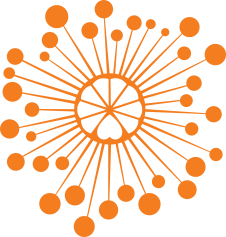 ИНФОРМАЦИОННЫЙ ЦЕНТР АТОМНОЙ ЭНЕРГИИ214000, г. Смоленск, ул. Пржевальского, 4; тел. (4812) 68-30-85www.smolensk.myatom.ru  e-mail: smolensk@myatom.ruВ ИЦАЭ совершили путешествие в прошлое вместе с мастером фотографии11 ноября в ИЦАЭ прошло очередное занятие «Академии нескучных наук» для семейной аудитории. Гостем «Академии» стал известный смоленский блогер и фотограф Денис Максимов. Вместе с ним дети и их родители совершили путешествие в прошлое Смоленска. По архивным съемкам, которые представил фотограф, «академики» увидели, какими были улицы и здания старого Смоленска, как город менял свое лицо в разные эпохи. Особенно интересными стали фотографии современного города, которые Денис Максимов сделал с неожиданных ракурсов в туманную погоду или на рассвете в июле. По окончании занятия «академиков», как обычно, ждала интеллектуальная викторина, где они показали свои знания о городе.  В следующий раз в «Академии нескучных наук» расскажут о том, кто придумал фотографию, и с помощью каких гаджетов работали фотографы прошлого.  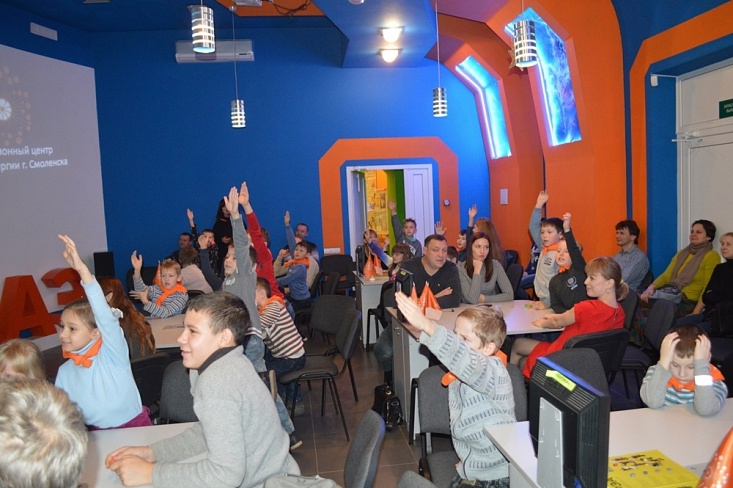 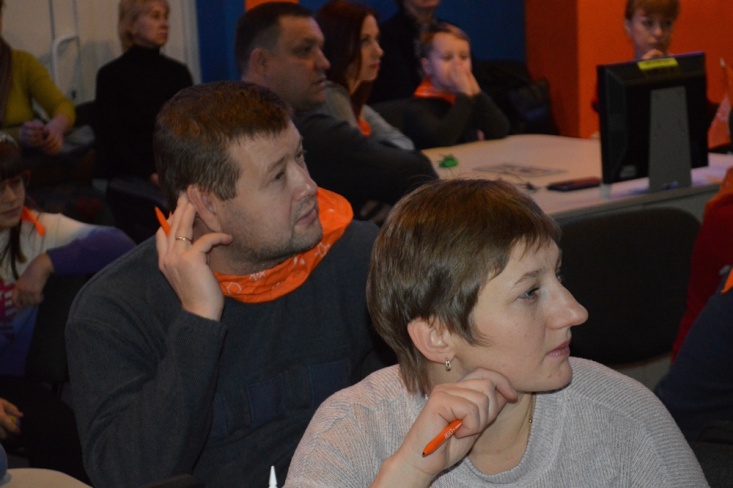 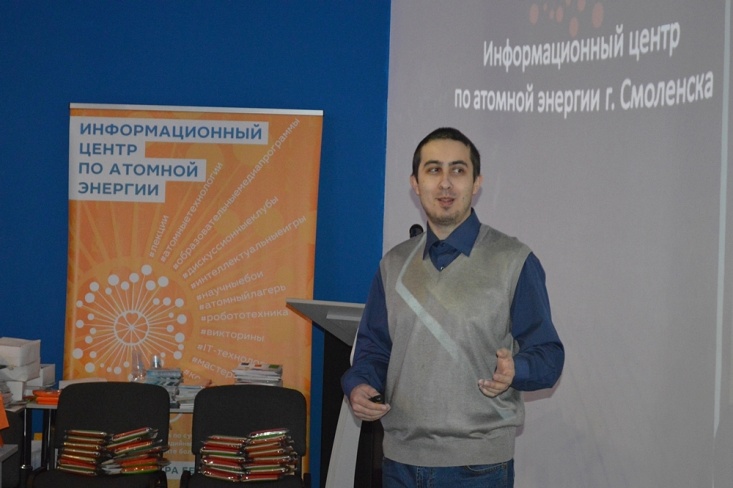 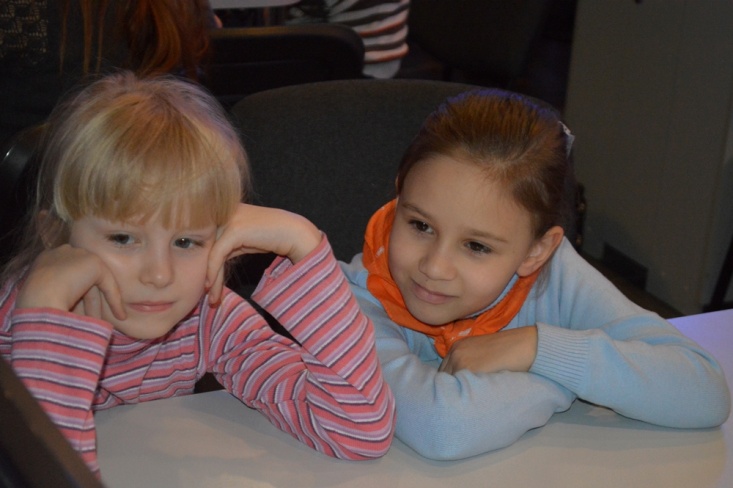 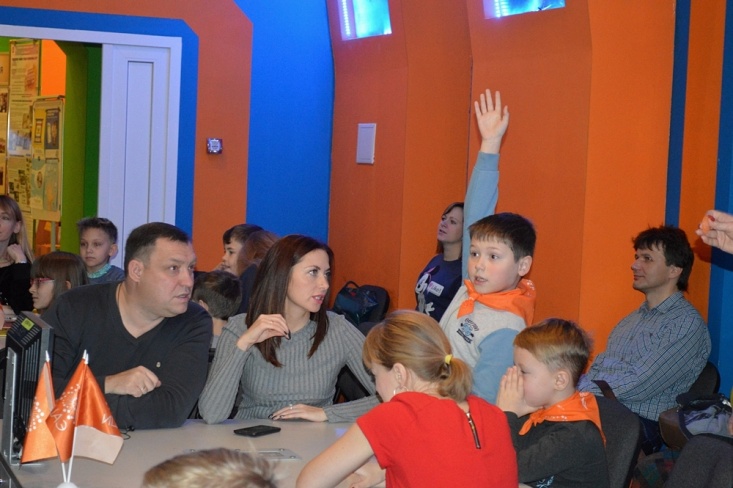 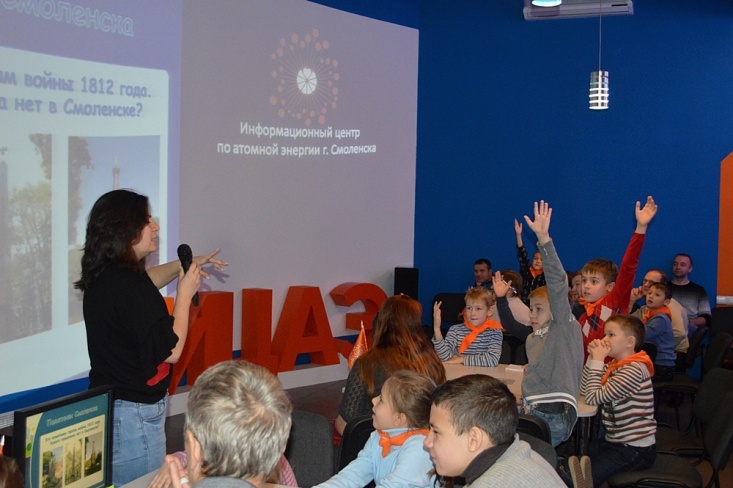 